Муниципальное казенное дошкольное образовательное учреждение «Детский сад «Солнышко» с. Каякент»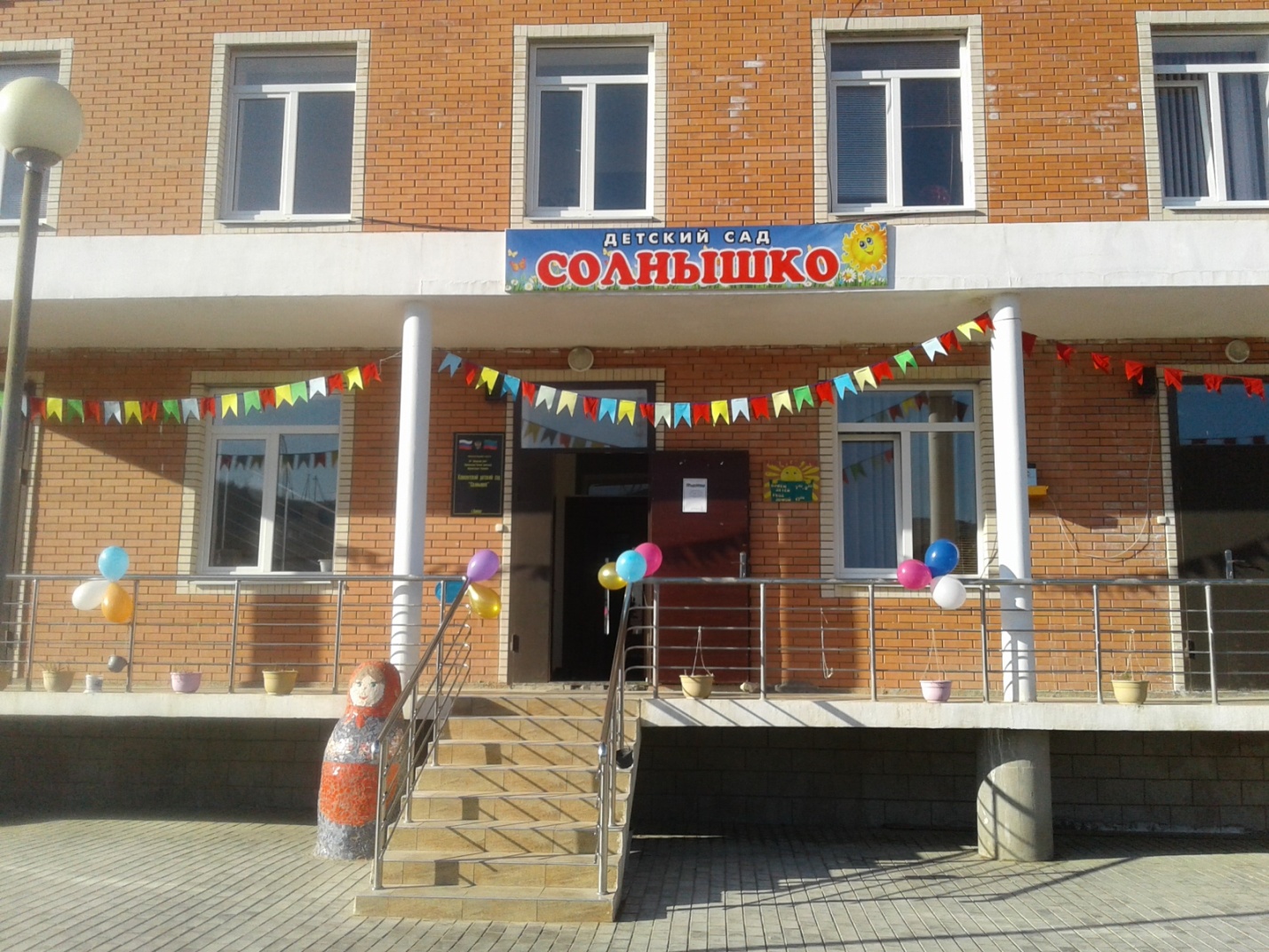 ПУБЛИЧНЫЙ ДОКЛАДЗаведующего Мусаевой Барият  Эльбрусовны  муниципального  казенного дошкольного образовательного учреждения «Детский сад «Солнышко» за 2018-2019 учебный годСодержание Введение……………………………………………………………………………Раздел 1. Общая характеристика дошкольного образовательного учреждения……… …………………………………………………………………Раздел 2. Особенности воспитательно–образовательного процесса........................... ………………………………………………………….Раздел 3. Условия осуществления образовательного процесса…………………………………………………………………………… Раздел 4. Результаты деятельности ДОУ……………………………………………………. …………………………...Раздел 5. Кадровый потенциал……………………………………………………Уважаемые родители, коллеги, друзья и социальные партнеры нашего детского сада!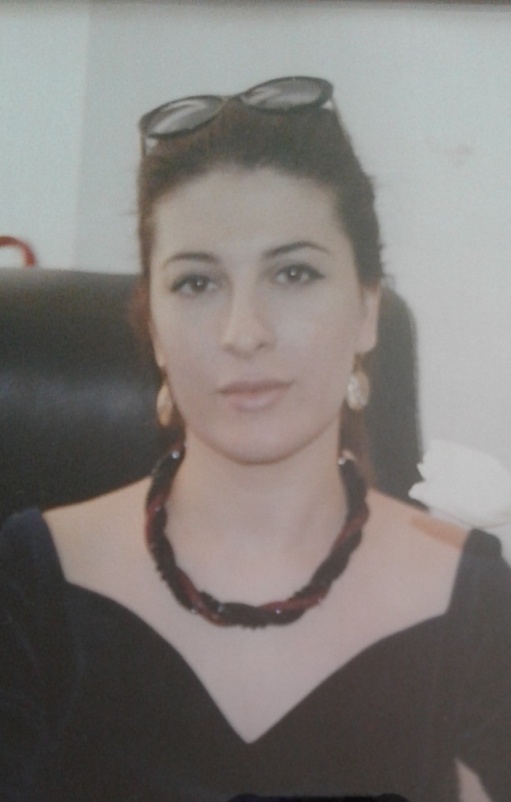 Предлагаем вашему вниманию Публичный доклад, в котором подводятся итоги деятельности Муниципального казенного дошкольного образовательного учреждения «Детского сада «Солнышко» с. Каякент» за 2018 – 2019 учебный год. Надеемся, что информация, представленная в докладе, будет интересна и полезна. Публичный доклад – средство обеспечения информационной открытости и прозрачности работы МКДОУ «Детский сад «Солнышко». Настоящий доклад подготовлен на основе контрольно-аналитической деятельности МКДОУ «Детский сад «Солнышко».                                                С уважением заведующий МКДОУ             «Детский сад «Солнышко» Мусаева Барият ЭльбрусовнаВведение: Публичный доклад Муниципального казенного дошкольного образовательного учреждения «Детского сада  «Солнышко» с. Каякент» подготовлен в соответствии с рекомендациями Департамента стратегического развития Минобрнауки России по подготовке Публичных докладов образовательных учреждений от 28.10.2010 № 13-312 и отражает состояние дел в учреждении и результаты его деятельности за 2018-2019 учебный год. Основными целями Публичного доклада являются: •обеспечение информационной основы для организации диалога и согласования интересов всех участников образовательного процесса, включая представителей общественности; •обеспечение прозрачности функционирования образовательного учреждения; •информирование потребителей образовательных услуг о приоритетных направлениях развития МКДОУ  «Солнышко» с. Каякент», планируемых мероприятиях и ожидаемых результатах деятельности.Раздел 1. Общая характеристика дошкольного образовательного учрежденияПолное наименование образовательного учреждения Муниципальное казенное дошкольное образовательное учреждение «Детский сад «Солнышко» с. Каякент». Учредитель дошкольного учреждения Администрация муниципального района МР «Каякентский район» в лице Главы Каякентского района Гаджиева М.Н. Государственный статус ДОУ Детский сад  - с осуществлением физического и психического развития, коррекции и оздоровления воспитанников. Приоритетными направлениями работы МКДОУ являются: социально-личностное и познавательно-речевое развитие дошкольников. Финансирование осуществляется из бюджета Каякентского района. МКДОУ «Детский сад «Солнышко» является некоммерческой организацией. Лицензия Министерства образования и науки Республики Дагестан  № 7795 от 19 ноября 2014 г. Срок окончания действия лицензии бессрочно. Устав Муниципального казенного дошкольного образовательного учреждения «Детского сада  «Солнышко» с. Каякент» от 22.09.2017г. № 384Год основания ДОУ Муниципальное казенное дошкольное образовательное учреждение «Детский сад «Солнышко», основан 31 декабря 2013 года.  Местонахождение: 368554, Республика Дагестан, Каякентский район, улица Шихсаидова, дом 33а. Транспорт: легковые автомобили, маршрутное такси. Сайт: https://dag-solnyshko-2.tvoysadik.ru  E-mail: d.s.solnishko-2014@mail.ruВ учреждении в период 2018 – 2019 г. функционируют 10 групп: вторая младшая “А» группа (дети 3-4 года)  - 34 человека; вторая младшая “Б» группа (дети 3-4 года) - 34 человека; вторая младшая “В» группа (дети 3-4 года) - 25 человек; средняя группа №1 (дети 4-5 лет) – 26 человек;средняя группа №2 (дети 4-5 лет) – 22 человека;средняя группа №3 (дети 4-5 лет) – 22 человек;старшая группа №1 (дети 5-6 лет) – 17 человек;старшая группа №2 (дети 5-6 лет) – 14 человек;старшая группа №3 (дети 6-7 лет) – 23 человека;старшая группа №4 (дети 6-7 лет) – 27 человек;Общие требования к приему воспитанников в детский сад определяются законодательством Российской Федерации. Порядок приема воспитанников в детский сад определяется Учредителем. В МКДОУ принимаются дети от 3 до 7 лет. Контингент воспитанников формируется в соответствии с их возрастом и видом дошкольного образовательного учреждения.Режим работы ДОУ: детский сад работает по 6-дневной рабочей неделе. Время пребывания в группах 10 часов с 07-30 до 18-30 ч. Выходные дни: воскресенье и праздничные дни, установленные законодательством Российской Федерации. Порядок и режим посещения воспитанником образовательного учреждения специально оговорен в договоре между МКДОУ и родителями (законными представителями) воспитанника. Инновационные формы дошкольного образования – технология использования мультимедийного оборудования в организованной образовательной деятельности по всем направлениям работы МКДОУ «Детский сад « Солнышко» с. Каякент. Структура управления ДОУ Управление строится на основе документов, регламентирующих деятельность учреждения: Федеральным законом от 29 декабря 2012 года № 273- ФЗ «Об образовании в Российской Федерации» Санитарно-эпидемиологическими правилами и нормативами СанПиН 2.4.1.3049-13 «Санитарно-эпидемиологические требования к устройству, содержанию и организации режима работы дошкольных образовательных организаций» постановление от 15 мая 2013 г. № 26 Приказом Министерства образования и науки Российской Федерации от 30.08.2013 г. № 1014 «Об утверждении Порядка организации и осуществления образовательной деятельности по основным общеобразовательным программам - образовательным программам дошкольного образования» Приказом Министерства образования и науки Российской Федерации от 17.10.2013г. № 1155 «Об утверждении федерального государственного образовательного стандарта дошкольного образования» Конвенцией о правах ребѐнка Уставом Муниципального казенного дошкольного образовательного учреждения «Детского сада  «Солнышко» от 22.09.2017г. № 384.Локальными актами, правилами внутреннего трудового распорядка Система управления МКДОУ «Детский сад «Солнышко» строится с ориентацией на личность ребенка, учитывая его специфические особенности. Огромное внимание администрацией МКДОУ  уделяется изучению потенциальных возможностей каждого члена педагогического коллектива, продуманному распределению функциональных обязанностей между членами администрации, самооценке результатов работы. Управление МКДОУ осуществляется на основе сочетания принципов единоначалия и коллегиальности, обеспечивающих государственно-общественный характер управления дошкольным образовательным учреждением. Отношения между МКДОУ, Учредителем и Управлением образования администрации Каякентского района определяются действующим законодательством Российской Федерации, нормативно-правовыми документами органов государственной власти, местного самоуправления и Уставом МКДОУ «Детский сад «Солнышко».Локальные акты, являющиеся неотъемлемой частью Устава, определяют уровень взаимоотношений всех субъектов образовательного процесса: дети - родители - педагоги.Локальные акты согласованы с Педагогическим советом ДОУ и одобрены решением Общего собрания трудового коллектива. Приоритетные направления развития определяются нормативными документами последних лет: Федеральная программа развития образования в Российской Федерации, Закон Российской Федерации об Образовании, Федеральный государственный образовательный стандарт дошкольного образования и другие. Согласно приоритетам развития образования в России, целью программы развития является создание в ДОУ условий, обеспечивающих полноценное физическое и интеллектуальное развитие детей, готовыми в дальнейшем для самореализации в обществе.Управление детским садом осуществляют: Администрация МР «Каякентский район»; Управление образования администрации МР «Каякентский район»; Общее собрание трудового коллектива МКДОУ; Педагогический Совет Образовательного учреждения; Руководитель МКДОУ «Детский сад  «Солнышко» – заведующий Мусаева Барият Эльбрусовна. Заместители руководителя по направлениям:  заместитель заведующего по учебно-воспитательной работе - Юсупова Зухра Ахмедовна  заместитель заведующего по АХЧ – Арсланалиева Айшеханум АбдулгаписовнаСтратегия развития и социальный заказ Социальный заказ на услуги детского сада направлен на развитие личности ребенка с учетом его психофизического состояния и индивидуальных возможностей и на подготовку ребенка к школе. Коллектив ДОУ организовывает образовательную деятельность, следуя нижеизложенным положениям: Организационной основой деятельности и содержания образовательного процесса является Федеральный государственный образовательный стандарт дошкольного образования, который направлен на обеспечение равных возможностей для полноценного развития каждого ребенка в период дошкольного детства независимо от места жительства, пола, нации, языка, социального статуса, психофизиологических и других особенностей. Обеспечение условий реализации образовательной программы, как целостной системы работы по содержанию и уровню развития детей каждого психологического возраста с учетом соблюдения преемственности при переходе к следующему возрастному периоду. Содержание и организация образовательного процесса направлены на формирование общей культуры, развитие физических, интеллектуальных и личностных качеств, формирование предпосылок учебной деятельности, обеспечивающих социальную успешность, сохранение и укрепление здоровья детей, коррекцию недостатков в физическом или психологическом развитии детей. Создание атмосферы эмоционального комфорта, условий для самовыражения, саморазвития ребенка, творчества, игры, общения и познания мира. Основной контекст развития ребенка представляет собой игра, а не учебная деятельность. Достижения детей дошкольного возраста определяются не суммой конкретных знаний, умений и навыков детей, а совокупностью личностных качеств, в том числе обеспечивающих психологическую готовность ребенка к школе. Содержание образовательного процесса в ДОУ обеспечивает достижение воспитанниками готовности к школе. социально-коммуникативная, познавательная, речевая, художественно-эстетическая и физическая.Раздел 2. Особенности воспитательно - образовательного процесса В ряду основных компонентов, влияющих, на качество образовательного процесса в детском саду, мы выделили:  оснащенность педагогического процесса учебно-методическим материалом;  взаимодействие участников образовательного процесса;  формирование развивающей предметно-пространственной среды ребенка. Образовательный процесс в детском саду строится в соответствии с Основной образовательной программой дошкольного образования, Основной образовательной программы раннего возраста, Адаптированной образовательной программой для детей с нарушениями речи (ОНР и ФФНР) МКДОУ «Детский сад «Солнышко» разработанных на основе и с учѐтом концептуальных положений Федерального государственного образовательного стандарта дошкольного образования. Цель Программы - проектирование социальных ситуаций развития ребенка и развивающей предметно-пространственной среды, обеспечивающих позитивную социализацию, мотивацию и поддержку индивидуальности детей через общение, игру, познавательно-исследовательскую деятельность и другие формы активности Программа реализует следующие задачи:– охрана и укрепление физического и психического здоровья детей, в том числе их эмоционального благополучия; – обеспечение равных возможностей для полноценного развития каждого ребенка в период дошкольного детства независимо от места проживания, пола, нации, языка, социального статуса; – создание благоприятных условий развития детей в соответствии с их возрастными и индивидуальными особенностями, развитие способностей и творческого потенциала каждого ребенка как субъекта отношений с другими детьми, взрослыми и миром; – объединение обучения и воспитания в целостный образовательный процесс на основе духовно-нравственных и социокультурных ценностей, принятых в обществе правил и норм поведения в интересах человека, семьи, общества; – формирование общей культуры личности детей, развитие их социальных, нравственных, эстетических, интеллектуальных, физических качеств, инициативности, самостоятельности и ответственности ребенка, формирование предпосылок учебной деятельности; – формирование социокультурной среды, соответствующей возрастным и индивидуальным особенностям детей; – обеспечение психолого-педагогической поддержки семьи и повышение компетентности родителей (законных представителей) в вопросах развития и образования, охраны и укрепления здоровья детей; – обеспечение преемственности целей, задач и содержания дошкольного общего и начального общего образования. Задачи направлены на становление первичной ценностной ориентации и социализации и решаются в пяти образовательных областях: ·Социально - коммуникативное развитие, ·Познавательное развитие, · Речевое развитие, · Художественно - эстетическое развитие, · Физическое развитие. В соответствии с установленным государственным статусом наше образовательное учреждение реализует образовательные программы дошкольного образования. В ДОУ реализуются образовательные программы двух уровней: Основной: дошкольное образование с осуществлением физического и психического развития, коррекции и оздоровления всех воспитанников Региональный: -образовательную деятельность, осуществляемую в процессе организации различных видов детской деятельности (игровой, коммуникативной, трудовой, познавательно-исследовательской, продуктивной, музыкально-художественной, восприятие художественной литературы, двигательной);- образовательную деятельность, осуществляемую в ходе режимных моментов;- самостоятельную деятельность детей;- взаимодействие с семьями воспитанников по реализации основной общеобразовательной программы.Основные программы для детей дошкольного возрастаОсновная образовательная программа МКДОУ «Детский сад «Солнышко» разработана с учётом Примерной основной образовательной программы дошкольного образования, одобренной решением Федерального учебно-методического объединения по общему образованию (протокол № 2/15 от 20 мая 2015 г.). Обязательная часть Программы построена с учётом комплексной общеобразовательной программы «От рождения до школы», разработанной коллективом авторов под редакцией Н.Е. Вераксы, Т.С.Комаровой, М.А. Васильевой.Коррекционная работа в ДОО ведётся по программам дошкольных образовательных учреждений для детей с нарушениями речи «Коррекция нарушений речи» под редакцией Филичевой Т.Б., Чирковой Г.В., Тумановой Т.В., Ушаковой О.С., Ткаченко Т.А., Грибовой О.Е., Соломатиной Г.Н. и др. Часть, формируемая участниками образовательных отношений, построена с учётом парциальных программ.Чтобы усилить математическое и речевое развитие детей, заменили в программе: - блок  «Формирование элементарных математических представлений» на Программу дошкольной подготовки детей 3-7 лет  по образовательной системе деятельностного метода обучения «Мозаика-Синтез 2014…», автор Помораева В.А., Позина И.А. в соответствии с ФГОС. - блок «Развитие речи» на «Программу развития речи дошкольников», автор Ушакова О.С.Приоритетные направления художественно-эстетическое и физическое представлены рабочими программами, составленными педагогами ДОО.Нормы и требования к нагрузке детей по количеству и продолжительности соответствовали требованиям СанПин. При построении образовательного процесса, учебная нагрузка устанавливалась с учѐтом следующих ориентиров: Количество учебных занятий в первой половине дня для младших и средних групп не превышает двух занятий, а в старших  группах - трѐх. Продолжительность занятий2-е младшие группы (дети 3-4 года) - 13 минут средние группы (дети 4-5 лет) - 18 минут старшие группы (дети 5-6 лет, 6-7 лет) - не более 25 минутВ середине занятий проводится физкультминутка. Перерыв между занятиями не менее 10 минут. Образовательный процесс строился на основе баланса специально организованных занятий, свободной самостоятельной деятельности детей и совместной деятельности взрослого с детьми. Развитие ребенка в образовательном процессе детского сада осуществляется целостно в процессе всей его жизнедеятельности. Особенностью организации образовательной деятельности является ситуационный подход, то есть такая форма совместной деятельности педагога и детей, которая планируется и целенаправленно организуется воспитателем с целью решения определенных задач развития, воспитания и обучения. Воспитатели также широко используют ситуации выбора (практического и морального). Предоставление воспитанникам реальных прав практического выбора средств, цели, задач и условий своей деятельности создает почву для личного самовыражения и самостоятельности. Ситуационный подход дополняет принцип продуктивности образовательной деятельности, который связан с получением какого-либо продукта, который в материальной форме отражает социальный опыт, приобретаемый детьми. Непосредственно образовательная деятельность была основана на организации педагогом видов деятельности, заданных ФГОС дошкольного образования. Игровая деятельность представлена в образовательном процессе детского сада в разнообразных формах — это дидактические и сюжетно дидактические, развивающие, подвижные игры, игры-путешествия, игровые проблемные ситуации, игры-инсценировки, игры-этюды. Организация сюжетно-ролевых, режиссерских, театрализованных игр и игр драматизаций осуществлялась преимущественно в режимных моментах (в утренний отрезок времени и во второй половине дня). Коммуникативная деятельность направлена на решение задач, связанных с развитием свободного общения детей и освоением всех компонентов устной речи, освоение культуры общения и этикета, воспитание толерантности, подготовки к обучению грамоте (в старшем дошкольном возрасте). Коммуникативная деятельность включается во все виды детской деятельности, в ней находит отражение опыт, приобретаемый детьми в других видах деятельности. Познавательно-исследовательская деятельность включает в себя познание детьми объектов живой и неживой природы, предметного и социального мира, безопасного поведения, освоение средств и способов познания (моделирования, экспериментирования), сенсорное и математическое развитие детей. Восприятие художественной литературы и фольклора организовывалось как процесс слушания детьми произведений художественной и познавательной литературы, направленный на развитие читательских интересов детей, способности восприятия литературного текста и общения по поводу прочитанного. Чтение организовывалось как непосредственно чтение воспитателем вслух, так и через прослушивание аудиозаписи. Конструирование и изобразительная деятельность осуществлялась разными видами художественно-творческой деятельности (рисование, лепка, аппликация). Музыкальная деятельность организовывалась в процессе музыкальных занятий, которые проводятся музыкальным руководителем в музыкальном зале. Двигательная деятельность осуществлялась в процессе занятий физической культурой, требования, к проведению которых согласуются с положениями действующего СанПиН. Организация специализированной (коррекционной) помощи детям с ограниченными возможностями здоровья (деятельность психологов, логопедов). Цель: Обеспечение коррекции недостатков в физическом и психическом развитии различных категорий детей с ограниченными возможностями здоровья и оказания помощи детям этой категории в освоении программы. Задачи: - выявление особых образовательных потребностей детей с ограниченными возможностями здоровья, обусловленных недостатками в их физическом и психическом развитии - осуществление индивидуально ориентированной психолого-медико-педагогической помощи детям с учетом особенностей психофизического развития и индивидуальных возможностей детей - интеграция детей с ограниченными возможностями здоровья в образовательном учреждении - создание методического обеспечения образовательного процесса Эффективность коррекционной работы, как непрерывного педагогического процесса во многом определяется качеством и уровнем взаимосвязи и преемственности всех его участников. В МКДОУ «Детский сад «Солнышко» осуществляется взаимодействие специалистов: воспитателей, педагога-психолога, учителей-логопедов, инструкторов ФИЗО, музыкальных руководителей, медицинского персонала и родителей в единстве требований к организации работы по преодолению имеющихся у детей нарушений. Взаимосвязь специалистов отражена в их перспективном планировании. Общая продолжительность коррекционных занятий зависит от возрастных и индивидуальных особенностей детей и требований СанПиН. Коррекционная работа проводится как в 1-ю, так и во 2-ю половину дня, в зависимости от занятости детей и расписания работы специалиста в группах. Охрана и укрепление здоровья детейСистема оздоровительно-профилактических мероприятий МКДОУ «Детский сад «Солнышко» осуществляется в соответствии с годовым планом работы на 2018-2019 учебный год и осуществляется медицинским персоналом ЦРБ с. Каякент. Оздоровительно-профилактическая работа строится на основе анализа заболеваемости в предыдущие годы с целью проанализировать:Формы работы с детьми по направлению Технологии здоровьесбережения в ДОУ Содержание  Организация жизни детей в адаптационный период, создание комфортного режима.  Определение оптимальной нагрузки на ребенка с учетом возрастных и индивидуальных особенностей. Организация двигательного режима  Физкультурные занятия  Утренняя гимнастика  Подвижные игры и физкультурные упражнения на прогулке  Гимнастика после сна  Двигательная активность во время перерыва между занятиями  Физкультминутки  Минутки здоровья  Музыкально - ритмические занятия  Неделя здоровья  Спортивные праздники, развлечения, досуги Охрана психического здоровья  Психодиагностика, психопрофилактика, корректирующие занятия; Профилактика заболеваний  Дыхательная гимнастика в игровой форме  Мероприятия по профилактики гриппа: оксолиновая мазь, витаминизация блюд, ароматизация помещений (лук, чеснок) Закаливание с учетом состояния здоровья детей:  облегченная одежда, соответствующая времени года;  полоскание зева кипяченой прохладной водой;  прогулка;  умывание прохладной водой. Для результативной работы в режиме инновационной деятельности по физкультурно-оздоровительному направлению наряду с традиционными формами методической помощи в детском саду внедряются активные методы обучения педагогов:  деловые игры;  мастер-классы;  метод анализа конкретной ситуации;  проведение педагогических советов в нетрадиционной форме;  круглые столы. Система логопедической работы Коррекция речевых нарушений детей старшего дошкольного возраста. Коррекционная индивидуальная и групповая работа по:  исправлению звукопроизношения;  обогащению словаря;  развитию грамматического строя речи;  взаимосвязь с воспитателями и родителями;  обследование речи детей на конец года.Данные диагностики выпускников логопедической группыОдним из приоритетных направлений ДОУ является повышение качества подготовки детей к школе, обеспечение равных стартовых возможностей детей. Данная концепция предшкольного образования решает следующие задачи:  подготовить детей к новому для них виду деятельности – обучению (мотивационная готовность, познавательно-речевое развитие)  подготовить детей к обучению именно в школе. Основной целью является реализация принципа преемственности и обеспечение развития и воспитания дошкольников с концепцией Образовательной системы школы, т.е. создать условия для максимального раскрытия индивидуального возрастного потенциала ребенка. Совместная работа ДОУ и средних общеобразовательных школ № 1,23 с Каякент проводится по согласованному плану. Формы взаимодействия с родителями: Совместные праздники и развлечения;  Родительские собрания;  Консультации для родителей;  День открытых дверей;  Семинар – практикум;  Анкетирование родителей;  Открытые занятия для родителей;  Организация выставок совместных работ;  Пропаганда педагогических знаний;  Наглядная агитация;  Работа сайта в сети Интернет  Привлечение родителей к участию в мероприятиях Условия осуществления образовательного процессаПомещение и участок соответствуют государственным санитарно-эпидемиологическим требованиям к устройству, правилам и нормативам работы ДОУ СанПин 2.4.1 3049 - 13, нормам и правилам пожарной безопасности. Территория детского сада озеленена насаждениями по всему периметру. На территории учреждения имеются различные виды деревьев и кустарников, газоны, клумбы и цветники. Групповые помещения обеспечены мебелью и игровым оборудованием в достаточном количестве. Развивающая среда детского сада организована с учетом интересов детей и отвечает их возрастным особенностям. Характеристика здания: общая площадь 818,4 кв. м. Площадь земельного участка составляет:   522,9 га.  На каждую возрастную группу имеется игровая площадка, оформленная в соответствии с программными и возрастными требованиями, спортивная площадка со спортивными сооружениями и игровая зона для проведения совместных мероприятий. Организована круглосуточная охрана территории учреждения, имеется автоматическая пожарная сигнализация и кнопка тревожной связи. Дошкольное учреждение оборудовано видеонаблюдением:  5 видеокамер; В здании оборудованы: кабинет заведующего, музыкальный зал (физкультурный зал), экологическая зона, кабинет учителя - логопеда, кабинет педагога - психолога, медицинский блок, методический кабинет. На земельном участке находятся опытный огород, заложена аллея выпускников. Детский сад обеспечен достаточным количеством учебно-наглядных пособий, спортивным инвентарем, учебной, методической и детской художественной литературой. Наличие компьютерной техники: интерактивная доска,  1 персональный компьютер, 1 мультимедийный проектор, 1 экран, Интернет. Разработан и функционирует сайт ДОУ. Состояние здания и территории учреждения соответствует санитарно-гигиеническим и противопожарным требованиям. Условия труда и жизнедеятельности детей созданы в соответствии с требованиями охраны труда. Медицинское обслуживание осуществляется медицинским персоналом ЦРБ с. Каякент. В ДОУ организовано 4-х разовое сбалансированное питание детей в соответствии с 10-дневным меню согласно санитарно-эпидемиологическим правилам и нормативам СанПин 2.4.1. 3049 - 13 для воспитанников с возрастной категорией от 3 до 7 лет, с витаминизацией блюд, фруктов, овощей и соков ежедневно. Динамика посещаемости по месяцамДети, состоящие на учете у специалистов, часто болеющие дети,  дети, находящиеся на диспансерном учете, отсутствуют. Изучение состояния физического здоровья и развития детей осуществляется инструктором по физическому воспитанию и медицинскими работниками. Сведения о состоянии здоровья и физического развития воспитанников свидетельствуют о стабильных показателях. Этому способствуют следующие составляющие: система профилактических осмотров детей; диагностика отклонений в состоянии здоровья детей с раннего периода; повышение качества оздоровления и формирование системы реабилитационных мероприятий в образовательном процессе; проведение медико - психолого - педагогической коррекции отклонений в состоянии здоровья детей, особенно в критические периоды адаптации.Дифференциация детей по группам здоровьяКомплексное сопровождение индивидуального развития ребенка направлено на оздоровление и культивирование здорового образа жизни, поэтому в образовательный процесс ДОУ активно внедряются новые здоровьесберегающие технологии: медико-профилактические; физкультурно-оздоровительные; технологии обеспечения социально-психологического благополучия ребенка, здоровьесберегающие образовательные технологии, а также обеспечивается единство медицинского и педагогического персонала в вопросах оздоровления и развития физической подготовленности детей.Основные образовательные результаты воспитанников учреждения Основная общеобразовательная программа дошкольного образования «От рождения до школы» под ред. Н.Е. Вераксы, Т.С. Комаровой, М.А. Васильевой, за 2018-2019 учебный год. По результатам организации деятельности детский сад является стабильно работающим дошкольным образовательным учреждением. Подтверждением являются данные развития детей по образовательным областям и сформированности целевых ориентиров у выпускников детского сада.Целевые ориентиры на этапе завершения дошкольного образования2018-2019 учебный годДостижения педагогического коллектива в 2018 – 2019 учебном годуКАДРОВОЕ ОБЕСПЕЧЕНИЕОбразовательный процесс осуществляют 27 педагогов Наличие в штате специалистов:  учитель-логопед - 3  музыкальный руководитель - 2  инструктор по физкультуре - 2  педагог – психолог – 2  воспитатели – 18Распределение педагогического коллектива по:Возрасту:  до 30 лет – 22 (81 %);  от 30-40 лет - 4 (15 %);  от 40- 50 – 1 (4 %); Образованию:  высшее педагогическое образование – 23 (85 %)  среднее специальное педагогическое образование – 4 (15 %)  получающие среднее специальное педагогическое образование – нет  получающие высшее педагогическое образование – нет Педагогическому стажу:  до 3 лет – 11 (41%);  от 3 до 10 лет – 6 (22%);  от 10 до 20 лет- 6 (22 %);  свыше 20 лет – 4 (15 %). № п/пГруппыОНРФФНРЗаключение1ВыявленоСтаршая1132Зачислено в логопедическую группуСтаршая1133Отчислено из логопедической группыСтаршая14144ОставленоСтаршая00№ п/пМесяцКол-во детоднейКол-во пропущ. днейИз них по болезни% соотношенияПо иным причинам% соотношения1сентябрь41521207988,1110991,92Октябрь5116117522319952813Ноябрь4724127628021,999678,14Декабрь44141586285181301825Январь34321408169121239886Февраль355920071597,9184892,17Март380917571568,9160191,18Апрель25181354715,2128394,89май25191595875,5150894,5Итого3424313365152811,41183788,6ГруппыIIIIIIIVVVIИтогоСтаршие4012324566Средние24205222552-я мл Б38128039702-я мл.В,А2024500251Итого12268214918242Учебный годИтоговый результат овладения необходимыми навыками и умениями по образовательным областям Итоговый результат овладения необходимыми навыками и умениями по образовательным областям Итоговый результат овладения необходимыми навыками и умениями по образовательным областям Учебный год2-е младшие группы (А,Б,В,Средние группыСтаршие группы2016-2017Н/С – не сформированыЧ/С – частично сформированыС – сформированыН/С-0Ч/С-8,5С-91,5Н/С-2,2Ч/С-27,7С-70,1Н/С-1,8Ч/С-22,9С-75,22017-2018Н/С – не сформированыЧ/С – частично сформированыС – сформированыН/С-1Ч/С-45,3С-53,7Н/С-0,3Ч/С-19,6С-80,1Н/С-0,3Ч/С-28,2С-71,52018-2019Н/С – не сформированыЧ/С – частично сформированыС – сформированыН/С-1,5Ч/С-30С-68,5Н/С-0,9Ч/С-28,8С-70,3Н/С-0Ч/С-8,1С-91,9Образовательные области%%%%%%%%%Образовательные области2016-20172016-20172016-20172017-20182017-20182017-20182018-20192018-20192018-2019Образовательные областин/сч/ссн/сч/ссн/сч/ссФизическое развитиеФизическое развитиеФизическое развитиеФизическое развитиеФизическое развитиеФизическое развитиеФизическое развитиеФизическое развитиеФизическое развитиеФизическое развитиеФормирование начальных представлений о здоровом образе жизни 11188049611584физическая культура 019810277201882Социально-личностное развитиеСоциально-личностное развитиеСоциально-личностное развитиеСоциально-личностное развитиеСоциально-личностное развитиеСоциально-личностное развитиеСоциально-личностное развитиеСоциально-личностное развитиеСоциально-личностное развитиеСоциально-личностное развитиеСоциализация120790148603366Труд11584069402476Безопасность11881089202377Навыки игровой деятельности01783029811980Познавательное развитиеПознавательное развитиеПознавательное развитиеПознавательное развитиеПознавательное развитиеПознавательное развитиеПознавательное развитиеПознавательное развитиеПознавательное развитиеПознавательное развитиепознавательно-исследовательская деятельность 225730128813069Приобщение к социокультурным ценностям 223760257503169ФЭМП 326710188212475Ознакомление с миром природы 11683069412574Речевое развитиеРечевое развитиеРечевое развитиеРечевое развитиеРечевое развитиеРечевое развитиеРечевое развитиеРечевое развитиеРечевое развитиеРечевое развитиеРазвитие речи 226720257513366подготовка к обучению грамоте 028720227801486чтение художественной литературы 119800297103070Художественно-эстетическое развитиеХудожественно-эстетическое развитиеХудожественно-эстетическое развитиеХудожественно-эстетическое развитиеХудожественно-эстетическое развитиеХудожественно-эстетическое развитиеХудожественно-эстетическое развитиеХудожественно-эстетическое развитиеХудожественно-эстетическое развитиеХудожественно-эстетическое развитиеРисование221770128812673Лепка21979049612772Аппликации219790257512970Конструирование214840109001981Музыка123760257502377ОбластьЦелевые ориентирыЦелевые ориентирыУровень сформированности, %Уровень сформированности, %Уровень сформированности, %Уровень сформированности, %Уровень сформированности, %ОбластьЦелевые ориентирыЦелевые ориентирын/сч/сч/сссФизическое развитие1у ребенка развита крупная и мелкая моторика; он подвижен, вынослив, владеет основными движениями, может контролировать свои движения и управлять ими 00141486Физическое развитие2способен к принятию решений, опираясь на свои знания и умения в различных видах двигательной и физкультурной, спортивной деятельности; обладает физическими качествами (выносливость, гибкость и др.) 00101090Социально-личностное развитие3ребенок овладевает основными культурными способами деятельности, проявляет инициативу и самостоятельность в разных видах деятельности 00121288Социально-личностное развитие4ребенок обладает установкой положительного отношения к миру, к разным видам труда, другим людям и самому себе, обладает чувством собственного достоинства00111189Социально-личностное развитие5ребенок обладает развитым воображением, которое реализуется в разных видах деятельности, и прежде всего в игре; ребенок владеет разными формами и видами игры, различает условную и реальную ситуации 00121288Социально-личностное развитие6ребенок способен к волевым усилиям, может следовать социальным нормам поведения и правилам в разных видах деятельности, во взаимоотношениях со взрослыми и сверстниками 00111189Позновательное развитие7ребенок проявляет любознательность, задает вопросы взрослым и сверстникам, интересуется причинно-следственными связями, пытается самостоятельно придумывать объяснения явлениям природы и поступкам людей009991Позновательное развитие8обладает начальными знаниями о себе, о природном и социальном мире, в котором он живет; обладает элементарными представлениями из области живой природы, естествознания, математики, истории и т.п. 006694Речевое развитие9овладевает устной речью, благодаря которой ребѐнок может выражать свои мысли и желания, использовать речь для выражения своих мыслей, чувств и желаний 007793Речевое развитие10проявляет любознательность, задаѐт вопросы взрослым и сверстникам, способен к построению речевого высказывания в ситуации общения 008892Речевое развитие11знаком с произведениями детской литературы и обнаруживает предпосылки грамотности 00101090Художественно-эстетическое развитие12овладевает основными культурными способами и видами музыкальной деятельности, проявляет инициативу и самостоятельность 00151585Художественно-эстетическое развитие13способен договариваться, учитывать интересы других, сопереживать их неудачам и радоваться успехам, адекватно проявляет свои чувства в процессе коллективной музыкальной деятельности и сотворчества 00141486Художественно-эстетическое развитие14обладает развитым воображением, которое реализуется в разных видах музыкально-игровой и творческой музыкальной деятельности 00121285Художественно-эстетическое развитие15развит интерес и способности к изобразительной деятельности рисование, лепка, аппликация) и конструированию из разного материала, включая конструкторы, модули, бумагу, природный и иной материал00111189Художественно-эстетическое развитие16ребѐнок овладевает основными культурными способами художественной деятельности, проявляет инициативу и самостоятельность в разных видах деятельности 00131387итоговый результат (уровень сформированности целевых ориентиров) 00111189Мероприятия, проведенные на базе ДОУ Мероприятия, в которых ДОУ принимало участие 1Совместно с центром социального обслуживания населения провели спортивное мероприятие «НЕТ-Терроризму» 1Праздничный концерт в ГБУ РД КЦСОН МО «Каякентский район», посвященный «Дню инвалидов»2Мероприятие, посвященное «Дню дошкольного работника»2Праздничный концерт в центре социального обслуживания населения МО «Каякентский район»3Районный семинар педагогов-психологов «Адаптация детей раннего возраста в условиях детского сада»3«Веселые старты» на базе МКДОУ «Детский сад «Радуга» 4Конкурс-выставка «Осенние дары»4Муниципальный этап конкурса «Маленькая принцесса»1-е место воспитанник старшей группы Ибрагимова Динара5Утренник «Праздник осени»5Муниципальный этап конкурса «Учитель-логопед – 2019»1-е место учитель-логопед Алибекова Р.И.6Физкультурная олимпиада «ППД»7Утренник, посвященный «Дню матери»8Фото-конкурс «Мой край родной, тобой любуюсь»9«Неделя здоровья» (беседы, занятия, досуг с родителями)10Новогодние утренники11Муниципальный этап конкурса «Воспитатель года – 2019»12Утренник, посвященный Дню защитника Отечества»13Утренник, посвященный 8 марта